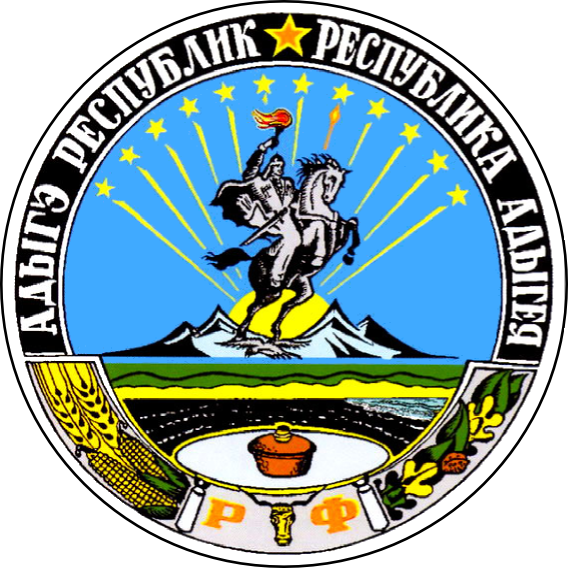 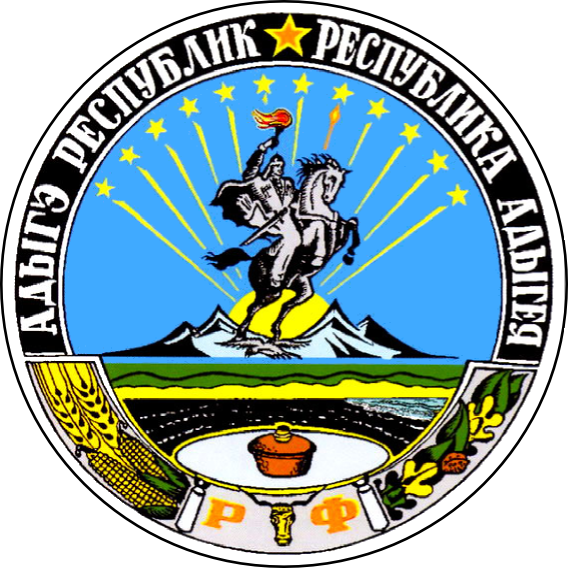 ПОСТАНОВЛЕНИЕ_________________2018 года № ___а.КошехабльОб утверждении плана проведения экспертизы муниципальных правовых актов администрации МО «Кошехабльский район» на 2 полугодие 2018 года В соответствии с Порядком проведения экспертизы  нормативных правовых актов администрации муниципального образования «Кошехабльский район», затрагивающих вопросы осуществления предпринимательской и инвестиционной деятельности, утвержденным постановлением главы администрации МО «Кошехабльский район» №304 от 30.12.2016 года «О внедрении оценки регулирующего воздействия проектов нормативных правовых актов администрации муниципального образования «Кошехабльский район», затрагивающих вопросы осуществления предпринимательской и инвестиционной деятельности»,Постановляю:Утвердить план проведения экспертизы муниципальных правовых актов муниципального образования «Кошехабльский район» на 2 полугодие 2018 года, при разработке проектов которых оценка регулирующего воздействия не проводилась (прилагается). Настоящее постановление подлежит размещению на официальном сайте администрации МО «Кошехабльский район».Контроль за исполнением настоящего постановления возложить на  заместителя главы администрации  МО «Кошехабльский район» по экономике и социальным вопросам  Тугланову М.Р. Настоящее постановление вступает в силу со дня его подписания.Глава МО «Кошехабльский район»                                   З.А.ХамирзовПроект вносит:Зав. Отделом экономическогоразвития и торговли								В.Б.МамижеваСогласовано:Зам. Главы администрациипо экономике и социальным вопросам                                                    М.Р. ТуглановаЗав. юридического отдела администрации              	                         Н.В.Остапенко Управляющий делами администрации                                                          Р.Ч. Хасанов.РЕСПУБЛИКА АДЫГЕЯАДМИНИСТРАЦИЯ Муниципального образования «КОШЕХАБЛЬСКИЙ РАЙОН»АДЫГЭ РЕСПУБЛИКМУНИЦИПАЛЬНЭ ОБРАЗОВАНИЕУ «КОЩХЬАБЛЭ РАЙОНЫМ» ИАДМИНИСТРАЦИЕ